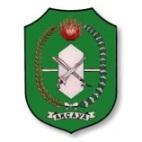 PEMERINTAH PROVINSI KALIMANTAN BARATBADAN PERENCANAAN PEMBANGUNAN DAERAHPROVINSI KALIMANTAN BARATBIDANG PENGENDALIAN DAN EVALUASI PEMBANGUNAN DAERAHSUB BIDANG EVALUASI PERENCANAAN PEMBANGUNAN KABUPATEN/KOTANomor SOP026/BAPPEDA/2017PEMERINTAH PROVINSI KALIMANTAN BARATBADAN PERENCANAAN PEMBANGUNAN DAERAHPROVINSI KALIMANTAN BARATBIDANG PENGENDALIAN DAN EVALUASI PEMBANGUNAN DAERAHSUB BIDANG EVALUASI PERENCANAAN PEMBANGUNAN KABUPATEN/KOTATanggal Pembuatan02 Januari 2017PEMERINTAH PROVINSI KALIMANTAN BARATBADAN PERENCANAAN PEMBANGUNAN DAERAHPROVINSI KALIMANTAN BARATBIDANG PENGENDALIAN DAN EVALUASI PEMBANGUNAN DAERAHSUB BIDANG EVALUASI PERENCANAAN PEMBANGUNAN KABUPATEN/KOTATanggal RevisiPEMERINTAH PROVINSI KALIMANTAN BARATBADAN PERENCANAAN PEMBANGUNAN DAERAHPROVINSI KALIMANTAN BARATBIDANG PENGENDALIAN DAN EVALUASI PEMBANGUNAN DAERAHSUB BIDANG EVALUASI PERENCANAAN PEMBANGUNAN KABUPATEN/KOTATanggal Efektif16 Januari 2017PEMERINTAH PROVINSI KALIMANTAN BARATBADAN PERENCANAAN PEMBANGUNAN DAERAHPROVINSI KALIMANTAN BARATBIDANG PENGENDALIAN DAN EVALUASI PEMBANGUNAN DAERAHSUB BIDANG EVALUASI PERENCANAAN PEMBANGUNAN KABUPATEN/KOTADisahkan olehKEPALA BADAN PERENCANAAN PEMBANGUNAN DAERAH
PROVINSI KALIMANTAN BARATDrs. A H I, MTPembina Utama MudaNIP. 19690525 199010 1 001PEMERINTAH PROVINSI KALIMANTAN BARATBADAN PERENCANAAN PEMBANGUNAN DAERAHPROVINSI KALIMANTAN BARATBIDANG PENGENDALIAN DAN EVALUASI PEMBANGUNAN DAERAHSUB BIDANG EVALUASI PERENCANAAN PEMBANGUNAN KABUPATEN/KOTAJudul SOPINVENTARISASI PROGRAM DAN KEGIATAN DAK, TP DAN UB KABUPATEN/KOTADASAR HUKUMDASAR HUKUMDASAR HUKUMDASAR HUKUMDASAR HUKUMDASAR HUKUMKUALITAS PELAKSANAKUALITAS PELAKSANAKUALITAS PELAKSANAKUALITAS PELAKSANAKUALITAS PELAKSANAKUALITAS PELAKSANAKUALITAS PELAKSANAUndang-undang Nomor 23 Tahun 2014 tentang Pemerintahan DaerahUndang-Undang Nomor 25 Tahun 2004 tentang Sistem Perencanaan Pembangunan NasionalPeraturan Pemerintah Nomor 39 Tahun 2006 tentang Tata Cara Pengendalian dan Evaluasi Pelaksanaan Rencana PembangunanPeraturan Presiden Nomor 123 Tahun 2016 tentang Petunjuk Teknis Dana Alokasi Khusus FisikUndang-undang Nomor 23 Tahun 2014 tentang Pemerintahan DaerahUndang-Undang Nomor 25 Tahun 2004 tentang Sistem Perencanaan Pembangunan NasionalPeraturan Pemerintah Nomor 39 Tahun 2006 tentang Tata Cara Pengendalian dan Evaluasi Pelaksanaan Rencana PembangunanPeraturan Presiden Nomor 123 Tahun 2016 tentang Petunjuk Teknis Dana Alokasi Khusus FisikUndang-undang Nomor 23 Tahun 2014 tentang Pemerintahan DaerahUndang-Undang Nomor 25 Tahun 2004 tentang Sistem Perencanaan Pembangunan NasionalPeraturan Pemerintah Nomor 39 Tahun 2006 tentang Tata Cara Pengendalian dan Evaluasi Pelaksanaan Rencana PembangunanPeraturan Presiden Nomor 123 Tahun 2016 tentang Petunjuk Teknis Dana Alokasi Khusus FisikUndang-undang Nomor 23 Tahun 2014 tentang Pemerintahan DaerahUndang-Undang Nomor 25 Tahun 2004 tentang Sistem Perencanaan Pembangunan NasionalPeraturan Pemerintah Nomor 39 Tahun 2006 tentang Tata Cara Pengendalian dan Evaluasi Pelaksanaan Rencana PembangunanPeraturan Presiden Nomor 123 Tahun 2016 tentang Petunjuk Teknis Dana Alokasi Khusus FisikUndang-undang Nomor 23 Tahun 2014 tentang Pemerintahan DaerahUndang-Undang Nomor 25 Tahun 2004 tentang Sistem Perencanaan Pembangunan NasionalPeraturan Pemerintah Nomor 39 Tahun 2006 tentang Tata Cara Pengendalian dan Evaluasi Pelaksanaan Rencana PembangunanPeraturan Presiden Nomor 123 Tahun 2016 tentang Petunjuk Teknis Dana Alokasi Khusus FisikUndang-undang Nomor 23 Tahun 2014 tentang Pemerintahan DaerahUndang-Undang Nomor 25 Tahun 2004 tentang Sistem Perencanaan Pembangunan NasionalPeraturan Pemerintah Nomor 39 Tahun 2006 tentang Tata Cara Pengendalian dan Evaluasi Pelaksanaan Rencana PembangunanPeraturan Presiden Nomor 123 Tahun 2016 tentang Petunjuk Teknis Dana Alokasi Khusus FisikPendidikan Minimal S1Memiliki Pengetahuan Perencanaan, Pengendalian dan EvaluasiPendidikan Minimal S1Memiliki Pengetahuan Perencanaan, Pengendalian dan EvaluasiPendidikan Minimal S1Memiliki Pengetahuan Perencanaan, Pengendalian dan EvaluasiPendidikan Minimal S1Memiliki Pengetahuan Perencanaan, Pengendalian dan EvaluasiPendidikan Minimal S1Memiliki Pengetahuan Perencanaan, Pengendalian dan EvaluasiPendidikan Minimal S1Memiliki Pengetahuan Perencanaan, Pengendalian dan EvaluasiPendidikan Minimal S1Memiliki Pengetahuan Perencanaan, Pengendalian dan EvaluasiKETERKAITANKETERKAITANKETERKAITANKETERKAITANKETERKAITANKETERKAITANPERALATAN/PERLENGKAPANPERALATAN/PERLENGKAPANPERALATAN/PERLENGKAPANPERALATAN/PERLENGKAPANPERALATAN/PERLENGKAPANPERALATAN/PERLENGKAPANPERALATAN/PERLENGKAPANSOP Pengendalian dan Evaluasi Dana APBN dan DAKSOP Penyusunan dan Penetapan RKPD Provinsi Kalimantan BaratSOP Pengendalian dan Evaluasi Dana APBN dan DAKSOP Penyusunan dan Penetapan RKPD Provinsi Kalimantan BaratSOP Pengendalian dan Evaluasi Dana APBN dan DAKSOP Penyusunan dan Penetapan RKPD Provinsi Kalimantan BaratSOP Pengendalian dan Evaluasi Dana APBN dan DAKSOP Penyusunan dan Penetapan RKPD Provinsi Kalimantan BaratSOP Pengendalian dan Evaluasi Dana APBN dan DAKSOP Penyusunan dan Penetapan RKPD Provinsi Kalimantan BaratSOP Pengendalian dan Evaluasi Dana APBN dan DAKSOP Penyusunan dan Penetapan RKPD Provinsi Kalimantan BaratDIPA APBN dan DPA DAKDIPA APBN dan DPA DAKDIPA APBN dan DPA DAKDIPA APBN dan DPA DAKDIPA APBN dan DPA DAKDIPA APBN dan DPA DAKDIPA APBN dan DPA DAKPERINGATANPERINGATANPERINGATANPERINGATANPERINGATANPERINGATANPENCATATAN DAN PENDATAANPENCATATAN DAN PENDATAANPENCATATAN DAN PENDATAANPENCATATAN DAN PENDATAANPENCATATAN DAN PENDATAANPENCATATAN DAN PENDATAANPENCATATAN DAN PENDATAANJika SOP ini tidak dibuat, maka Inventarisasi Program Dan Kegiatan DAK, TP dan UB Kabupaten/Kota akan terlambat.Jika SOP ini tidak dibuat, maka Inventarisasi Program Dan Kegiatan DAK, TP dan UB Kabupaten/Kota akan terlambat.Jika SOP ini tidak dibuat, maka Inventarisasi Program Dan Kegiatan DAK, TP dan UB Kabupaten/Kota akan terlambat.Jika SOP ini tidak dibuat, maka Inventarisasi Program Dan Kegiatan DAK, TP dan UB Kabupaten/Kota akan terlambat.Jika SOP ini tidak dibuat, maka Inventarisasi Program Dan Kegiatan DAK, TP dan UB Kabupaten/Kota akan terlambat.Jika SOP ini tidak dibuat, maka Inventarisasi Program Dan Kegiatan DAK, TP dan UB Kabupaten/Kota akan terlambat.Notulensi Rapat, Data Program dan Kegiatan Dana APBN dan DAKNotulensi Rapat, Data Program dan Kegiatan Dana APBN dan DAKNotulensi Rapat, Data Program dan Kegiatan Dana APBN dan DAKNotulensi Rapat, Data Program dan Kegiatan Dana APBN dan DAKNotulensi Rapat, Data Program dan Kegiatan Dana APBN dan DAKNotulensi Rapat, Data Program dan Kegiatan Dana APBN dan DAKNotulensi Rapat, Data Program dan Kegiatan Dana APBN dan DAKNO.AKTIVITASPELAKSANAPELAKSANAPELAKSANAPELAKSANAPELAKSANAPELAKSANAPELAKSANAPELAKSANAPELAKSANAMUTU BAKUMUTU BAKUMUTU BAKUKET.NO.AKTIVITASFungsional Umum/ OperatorKasubbidKepala BidangSekretarisSekretarisSekretarisKepala BadanKepala BadanBappeda Kab/KotaPersyaratan/ kelengkapanWaktuOutput12345666778910111.Persiapan Kegiatan Inventarisasi Program Dan Kegiatan DAK, TP dan UB Kabupaten/Kota:Menyusun draf SK Kepala Bappeda tentang Pembentukan Tim KegiatanMenyusun Nota Dinas dan Bahan Rapat Persiapan Kegiatan180 menitSK Kepala Bappeda tentang Pembentukan Tim KegiatanNota Dinas, Undangan Rapat, Notulen Rapat Persiapan2.Menindaklanjuti hasil rapat dengan menugaskan fungsional umum untuk mengetik surat permintaan data Program Dan Kegiatan DAK, TP dan UB Kabupaten/Kota kepada Bupati/ Walikota 30 menit3.Mengetik, memproses dan menyampaikan surat permintaan data APBN (DK, TP dan UB) dan DAK di Provinsi Kalimantan Barat kepada PD  120 menitSurat permintaan data Program Dan Kegiatan DAK, TP dan UB Kabupaten/Kota kepada Bupati/ Walikota4.Menugaskan Fungsional umum untuk menghimpun data yang disampaikan oleh Kabupaten/Kota dan mengklasifikasi dan menginventarisasi berdasarkan Kabupaten/Kota lokasi kegiatan5 menitSurat Penyampaian Program Dan Kegiatan DAK, TP dan UB Kabupaten/Kota dari Bupati/ Walikota5.Menghimpun data yang disampaikan oleh Kabupaten/Kota dan mengklasifikasi dan menginventarisasi berdasarkan Kabupaten/Kota lokasi kegiatan240 menitData Program Dan Kegiatan DAK, TP dan UB Kabupaten/Kota 6.Memeriksa kembali draft   Inventarisasi Program Dan Kegiatan DAK, TP dan UB Kabupaten/Kota kemudian menyampaikan kepada Kabid untuk selanjutnya kepada Kepala Badan.60 menitDraf Inventarisasi Program Dan Kegiatan DAK, TP dan UB Kabupaten/Kota7.Inventarisasi Program dan Kegiatan Dana APBN (DK, TP, UB) dan DAK di Provinsi Kalimantan Barat selesai dan disampaikan kepada Bappeda Kabupaten/KotaBuku Inventarisasi Program Dan Kegiatan DAK, TP dan UB Kabupaten/KotaJumlah waktu635 menitPEMERINTAH PROVINSI KALIMANTAN BARATBADAN PERENCANAAN PEMBANGUNAN DAERAHPROVINSI KALIMANTAN BARATBIDANG PENGENDALIAN DAN EVALUASI PEMBANGUNAN DAERAHSUB BIDANG EVALUASI PERENCANAAN PEMBANGUNAN KABUPATEN/KOTANomor SOP027/BAPPEDA/2017PEMERINTAH PROVINSI KALIMANTAN BARATBADAN PERENCANAAN PEMBANGUNAN DAERAHPROVINSI KALIMANTAN BARATBIDANG PENGENDALIAN DAN EVALUASI PEMBANGUNAN DAERAHSUB BIDANG EVALUASI PERENCANAAN PEMBANGUNAN KABUPATEN/KOTATanggal Pembuatan02 Januari 2017PEMERINTAH PROVINSI KALIMANTAN BARATBADAN PERENCANAAN PEMBANGUNAN DAERAHPROVINSI KALIMANTAN BARATBIDANG PENGENDALIAN DAN EVALUASI PEMBANGUNAN DAERAHSUB BIDANG EVALUASI PERENCANAAN PEMBANGUNAN KABUPATEN/KOTATanggal RevisiPEMERINTAH PROVINSI KALIMANTAN BARATBADAN PERENCANAAN PEMBANGUNAN DAERAHPROVINSI KALIMANTAN BARATBIDANG PENGENDALIAN DAN EVALUASI PEMBANGUNAN DAERAHSUB BIDANG EVALUASI PERENCANAAN PEMBANGUNAN KABUPATEN/KOTATanggal Efektif16 Januari 2017PEMERINTAH PROVINSI KALIMANTAN BARATBADAN PERENCANAAN PEMBANGUNAN DAERAHPROVINSI KALIMANTAN BARATBIDANG PENGENDALIAN DAN EVALUASI PEMBANGUNAN DAERAHSUB BIDANG EVALUASI PERENCANAAN PEMBANGUNAN KABUPATEN/KOTADisahkan olehKEPALA BADAN PERENCANAAN PEMBANGUNAN DAERAH
PROVINSI KALIMANTAN BARATDrs. A H I, MTPembina Utama MudaNIP. 19690525 199010 1 001PEMERINTAH PROVINSI KALIMANTAN BARATBADAN PERENCANAAN PEMBANGUNAN DAERAHPROVINSI KALIMANTAN BARATBIDANG PENGENDALIAN DAN EVALUASI PEMBANGUNAN DAERAHSUB BIDANG EVALUASI PERENCANAAN PEMBANGUNAN KABUPATEN/KOTAJudul SOPPENGENDALIAN DAN EVALUASI HASIL DOKUMEN RKPD KABUPATEN/KOTADASAR HUKUMKUALITAS PELAKSANAUndang-undang Nomor 23 Tahun 2014 tentang Pemerintahan DaerahUndang-Undang Nomor 25 Tahun 2004 tentang Sistem Perencanaan Pembangunan NasionalPeraturan Pemerintah Nomor 8 Tahun 2008 tentang Tahapan, Tata Cara Penyusunan, Pengendalian dan Evaluasi Pelaksanaan Rencana Pembangunan DaerahPeraturan Menteri Dalam Negeri Nomor 54 Tahun 2010 tentan Petunjuk Pelaksanaan Peraturan Pemerintah Nomor 8 Tahun 2008 tentang Tahapan, Tata Cara Penyusunan, Pengendalian dan Evaluasi Pelaksanaan Rencana Pembangunan DaerahPendidikan Minimal S1Memiliki Pengetahuan Perencanaan, Pengendalian dan EvaluasiKETERKAITANPERALATAN/PERLENGKAPANSOP Penyusunan dan Penetapan RKPD Provinsi Kalimantan BaratRKPD, APBDPERINGATANPENCATATAN DAN PENDATAANJika SOP ini tidak dibuat, maka Pengendalian Dan Evaluasi Hasil Dokumen RKPD Kabupaten/Kota akan terlambat.Notulensi Rapat, Evaluasi Hasil Renja PD setiap TriwulanNO.AKTIVITASPELAKSANAPELAKSANAPELAKSANAPELAKSANAPELAKSANAPELAKSANAMUTU BAKUMUTU BAKUMUTU BAKUKET.NO.AKTIVITASFungsional Umum/ OperatorKasubbidKepala BidangSekretarisKepala BadanBappeda Kab/KotaPersyaratan/ kelengkapanWaktuOutput1234567891011121.Persiapan Kegiatan Pengendalian dan Evaluasi Hasil RKPD Kabupaten/Kota:Menyusun draf SK Sekda tentang Pembentukan Tim KegiatanMenyusun Nota Dinas dan Bahan Rapat Persiapan Kegiatan180 menitSK Sekda tentang Pembentukan Tim KegiatanNota Dinas, Undangan Rapat, Notulen Rapat Persiapan2.Menindaklanjuti hasil rapat dengan menugaskan fungsional umum untuk membuat surat kepada Kabupaten/Kota untuk menyampaikan Laporan Evaluasi Hasil RKPD setiap akhir triwulan 30 menit3.Mengetik, memproses dan menyampaikan surat kepada Kabupaten/Kota untuk menyampaikan Laporan Evaluasi Hasil RKPD setiap akhir triwulan120 menitSurat permintaan data Laporan Evaluasi Hasil RKPD 4.Menugaskan Fungsional umum untuk menghimpun data Laporan Evaluasi Hasil RKPD yang disampaikan oleh Kabupaten/Kota 5 menitSurat Penyampaian Laporan Evaluasi Hasil RKPD setiap triwulan5.Menghimpun data Laporan Evaluasi Hasil RKPD yang disampaikan oleh Kabupaten/Kota serta menghimpun Kabupaten/Kota yang belum menyampaikan laporan240 menitLaporan Evaluasi Hasil RKPD setiap triwulan6.Mengevaluasi Kabupaten/Kota yang belum menyampaikan laporan dan menugaskan fungsional umum untuk membuat surat kepada Kabupaten/Kota yang belum menyampaikan laporan untuk segera menyampaikan setiap akhir triwulan30 menitDaftar Kabupaten/Kota yang belum menyampaikan Laporan Evaluasi Hasil RKPD setiap triwulan7.Mengetik, memproses dan menyampaikan surat kepada Kabupaten/Kota yang belum menyampaikan laporan untuk segera menyampaikan setiap akhir triwulan120 menitSurat permintaan data Laporan Evaluasi Hasil RKPD setiap triwulan bagi Kabupaten/Kota yang belum menyampaikan8.Menugaskan Fungsional umum untuk menghimpun data Laporan Evaluasi Hasil RKPD yang disampaikan oleh Kabupaten/Kota 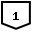 5 menitLaporan Evaluasi Hasil RKPD setiap triwulan9.Menghimpun data Laporan Evaluasi Hasil RKPD yang disampaikan oleh Kabupaten/Kota90 menitDraf Laporan Evaluasi Hasil RKPD Kabupaten/Kota setiap triwulan10.Memeriksa kembali draft   Laporan Evaluasi Hasil  RKPD kemudian menyampaikan kepada Kabid untuk selanjutnya kepada Kepala Badan.120 menitLaporan Pengendalian dan Evaluasi Hasil Kabupaten/Kota Provinsi setiap triwulan11.Laporan Pengendalian dan Evaluasi Hasil RKPD Kabupaten/Kota Kalimantan Barat setiap triwulan selesai.Laporan Pengendalian dan Evaluasi Hasil RKPD Kabupaten/Kota setiap triwulanJumlah waktu635 menitPEMERINTAH PROVINSI KALIMANTAN BARATBADAN PERENCANAAN PEMBANGUNAN DAERAHPROVINSI KALIMANTAN BARATBIDANG PENGENDALIAN DAN EVALUASI PEMBANGUNAN DAERAHSUB BIDANG EVALUASI PERENCANAAN PEMBANGUNAN KABUPATEN/KOTANomor SOP028/BAPPEDA/2017PEMERINTAH PROVINSI KALIMANTAN BARATBADAN PERENCANAAN PEMBANGUNAN DAERAHPROVINSI KALIMANTAN BARATBIDANG PENGENDALIAN DAN EVALUASI PEMBANGUNAN DAERAHSUB BIDANG EVALUASI PERENCANAAN PEMBANGUNAN KABUPATEN/KOTATanggal Pembuatan02 Januari 2017PEMERINTAH PROVINSI KALIMANTAN BARATBADAN PERENCANAAN PEMBANGUNAN DAERAHPROVINSI KALIMANTAN BARATBIDANG PENGENDALIAN DAN EVALUASI PEMBANGUNAN DAERAHSUB BIDANG EVALUASI PERENCANAAN PEMBANGUNAN KABUPATEN/KOTATanggal RevisiPEMERINTAH PROVINSI KALIMANTAN BARATBADAN PERENCANAAN PEMBANGUNAN DAERAHPROVINSI KALIMANTAN BARATBIDANG PENGENDALIAN DAN EVALUASI PEMBANGUNAN DAERAHSUB BIDANG EVALUASI PERENCANAAN PEMBANGUNAN KABUPATEN/KOTATanggal Efektif16 Januari 2017PEMERINTAH PROVINSI KALIMANTAN BARATBADAN PERENCANAAN PEMBANGUNAN DAERAHPROVINSI KALIMANTAN BARATBIDANG PENGENDALIAN DAN EVALUASI PEMBANGUNAN DAERAHSUB BIDANG EVALUASI PERENCANAAN PEMBANGUNAN KABUPATEN/KOTADisahkan olehKEPALA BADAN PERENCANAAN PEMBANGUNAN DAERAH
PROVINSI KALIMANTAN BARATDrs. A H I, MTPembina Utama MudaNIP. 19690525 199010 1 001PEMERINTAH PROVINSI KALIMANTAN BARATBADAN PERENCANAAN PEMBANGUNAN DAERAHPROVINSI KALIMANTAN BARATBIDANG PENGENDALIAN DAN EVALUASI PEMBANGUNAN DAERAHSUB BIDANG EVALUASI PERENCANAAN PEMBANGUNAN KABUPATEN/KOTAJudul SOPPENGENDALIAN DAN EVALUASI DANA DAK, TP dan UBDASAR HUKUMKUALITAS PELAKSANAUndang-undang Nomor 23 Tahun 2014 tentang Pemerintahan DaerahUndang-Undang Nomor 25 Tahun 2004 tentang Sistem Perencanaan Pembangunan NasionalPeraturan Pemerintah Nomor 39 Tahun 2006 tentang Tata Cara Pengendalian dan Evaluasi Pelaksanaan Rencana PembangunanPeraturan Presiden Nomor 123 Tahun 2016 tentang Petunjuk Teknis Dana Alokasi Khusus FisikPendidikan Minimal S1Memiliki Pengetahuan Perencanaan, Pengendalian dan EvaluasiKETERKAITANPERALATAN/PERLENGKAPANSOP Inventarisasi Program dan Kegiatan Dana DAK, TP dan UBRKPD, APBDPERINGATANPENCATATAN DAN PENDATAANJika SOP ini tidak dibuat, maka Pengendalian Dan Evaluasi Dana DAK, TP, dan UB Kabupaten/Kota akan terlambat.Notulensi Rapat, Realisasi Program dan Kegiatan Dana TP, UB dan DAK setiap TriwulanNO.AKTIVITASPELAKSANAPELAKSANAPELAKSANAPELAKSANAPELAKSANAPELAKSANAMUTU BAKUMUTU BAKUMUTU BAKUKET.NO.AKTIVITASFungsional Umum/ OperatorKasubbidKepala BidangSekretarisKepala BadanBappeda Kab/KotaPersyaratan/ kelengkapanWaktuOutput1234567891011121.Persiapan Kegiatan Pengendalian Dan Evaluasi Dana DAK, TP, dan UB Kabupaten/Kota di Provinsi Kalimantan Barat:Menyusun draf SK Kepala Bappeda tentang Pembentukan Tim KegiatanMenyusun Nota Dinas dan Bahan Rapat Persiapan Kegiatan180 menitSK Kepala Bappeda tentang Pembentukan Tim KegiatanNota Dinas, Undangan Rapat, Notulen Rapat Persiapan2.Menindaklanjuti hasil rapat dengan menugaskan fungsional umum untuk membuat surat kepada Kabupaten/Kota untuk menyampaikan Laporan Realisasi Program dan Kegiatan Dana APBN dan DAK setiap akhir triwulan 30 menit3.Mengetik, memproses dan menyampaikan surat kepada Kabupaten/Kota untuk menyampaikan Laporan Realisasi Program dan Kegiatan Dana APBN dan DAK setiap akhir triwulan120 menitSurat permintaan data Laporan Realisasi Program dan Kegiatan Dana APBN dan DAK4.Menugaskan Fungsional umum untuk menghimpun data Realisasi Program dan Kegiatan Dana APBN dan DAK yang disampaikan oleh Kabupaten/Kota sera mengecek dengan data di aplikasi e-monev Bappenas5 menitSurat Penyampaian Laporan Realisasi Program dan Kegiatan Dana APBN dan DAK Kabupaten/Kota setiap triwulan5.Menghimpun data Realisasi Program dan Kegiatan Dana APBN dan DAK yang disampaikan oleh Kabupaten/Kota sera mengecek dengan data di aplikasi e-monev Bappenas serta menghimpun PD yang belum menyampaikan laporan240 menitLaporan Realisasi Program dan Kegiatan Dana APBN dan DAK Kabupaten/Kota setiap triwulan6.Mengevaluasi Kabupaten/Kota yang belum menyampaikan laporan dan menugaskan fungsional umum untuk membuat surat kepada Perangkat Daerah yang belum menyampaikan laporan untuk segera menyampaikan setiap akhir triwulan30 menitDaftar Kabupaten/Kota yang belum menyampaikan Laporan Realisasi Program dan Kegiatan Dana APBN dan DAK PD setiap triwulan7.Mengetik, memproses dan menyampaikan surat kepada Kabupaten/Kota yang belum menyampaikan laporan untuk segera menyampaikan setiap akhir triwulan120 menitSurat permintaan data Laporan Realisasi Program dan Kegiatan Dana APBN dan DAK PD setiap triwulan bagi Kabupaten/Kota yang belum menyampaikan8.Menugaskan Fungsional umum untuk menghimpun data Realisasi Program dan Kegiatan Dana APBN dan DAK yang disampaikan oleh Kabupaten/Kota sera mengecek dengan data di aplikasi e-monev Bappenas5 menitLaporan Evaluasi APBN dan DAK setiap triwulan9.Menghimpun data Laporan Realisasi Program dan Kegiatan Dana APBN dan DAK yang disampaikan oleh Kabupaten/Kota sera mengecek dengan data di aplikasi simdalrenbang serta menghimpun PD yang belum menyampaikan laporan90 menitDraf Laporan Evaluasi Hasil APBN dan DAK Kabupaten/Kota setiap triwulan10.Memeriksa kembali draft   Laporan Realisasi Program dan Kegiatan Dana APBN dan DAK kemudian menyampaikan kepada Kabid untuk selanjutnya kepada Kepala Badan.120 menitLaporan Pengendalian dan Evaluasi APBN dan DAK Kabupaten/Kota setiap triwulan11.Laporan Realisasi Program dan Kegiatan Dana APBN dan DAK Provinsi Kalimantan Barat setiap triwulan selesai.Laporan Pengendalian dan Evaluasi Hasil ABPN dan DAK Kabupaten/Kota setiap triwulanJumlah waktu635 menitPEMERINTAH PROVINSI KALIMANTAN BARATBADAN PERENCANAAN PEMBANGUNAN DAERAHPROVINSI KALIMANTAN BARATBIDANG PENGENDALIAN DAN EVALUASI PEMBANGUNAN DAERAHSUB BIDANG EVALUASI PERENCANAAN PEMBANGUNAN PROVINSINomor SOP029/BAPPEDA/2017PEMERINTAH PROVINSI KALIMANTAN BARATBADAN PERENCANAAN PEMBANGUNAN DAERAHPROVINSI KALIMANTAN BARATBIDANG PENGENDALIAN DAN EVALUASI PEMBANGUNAN DAERAHSUB BIDANG EVALUASI PERENCANAAN PEMBANGUNAN PROVINSITanggal Pembuatan02 Januari 2017PEMERINTAH PROVINSI KALIMANTAN BARATBADAN PERENCANAAN PEMBANGUNAN DAERAHPROVINSI KALIMANTAN BARATBIDANG PENGENDALIAN DAN EVALUASI PEMBANGUNAN DAERAHSUB BIDANG EVALUASI PERENCANAAN PEMBANGUNAN PROVINSITanggal RevisiPEMERINTAH PROVINSI KALIMANTAN BARATBADAN PERENCANAAN PEMBANGUNAN DAERAHPROVINSI KALIMANTAN BARATBIDANG PENGENDALIAN DAN EVALUASI PEMBANGUNAN DAERAHSUB BIDANG EVALUASI PERENCANAAN PEMBANGUNAN PROVINSITanggal Efektif16 Januari 2017PEMERINTAH PROVINSI KALIMANTAN BARATBADAN PERENCANAAN PEMBANGUNAN DAERAHPROVINSI KALIMANTAN BARATBIDANG PENGENDALIAN DAN EVALUASI PEMBANGUNAN DAERAHSUB BIDANG EVALUASI PERENCANAAN PEMBANGUNAN PROVINSIDisahkan olehKEPALA BADAN PERENCANAAN PEMBANGUNAN DAERAH
PROVINSI KALIMANTAN BARATDrs. A H I, MTPembina Utama MudaNIP. 19690525 199010 1 001PEMERINTAH PROVINSI KALIMANTAN BARATBADAN PERENCANAAN PEMBANGUNAN DAERAHPROVINSI KALIMANTAN BARATBIDANG PENGENDALIAN DAN EVALUASI PEMBANGUNAN DAERAHSUB BIDANG EVALUASI PERENCANAAN PEMBANGUNAN PROVINSIJudul SOPPENGENDALIAN DAN EVALUASI PELAKSANAAN RKPD KABUPATEN/KOTA DASAR HUKUMDASAR HUKUMDASAR HUKUMDASAR HUKUMDASAR HUKUMDASAR HUKUMKUALITAS PELAKSANAKUALITAS PELAKSANAKUALITAS PELAKSANAKUALITAS PELAKSANAKUALITAS PELAKSANAKUALITAS PELAKSANAKUALITAS PELAKSANAUndang-undang Nomor 23 Tahun 2014 tentang Pemerintahan DaerahUndang-Undang Nomor 25 Tahun 2004 tentang Sistem Perencanaan Pembangunan NasionalPeraturan Pemerintah Nomor 8 Tahun 2008 tentang Tahapan, Tata Cara Penyusunan, Pengendalian dan Evaluasi Pelaksanaan Rencana Pembangunan DaerahPeraturan Menteri Dalam Negeri Nomor 54 Tahun 2010 tentan Petunjuk Pelaksanaan Peraturan Pemerintah Nomor 8 Tahun 2008 tentang Tahapan, Tata Cara Penyusunan, Pengendalian dan Evaluasi Pelaksanaan Rencana Pembangunan DaerahUndang-undang Nomor 23 Tahun 2014 tentang Pemerintahan DaerahUndang-Undang Nomor 25 Tahun 2004 tentang Sistem Perencanaan Pembangunan NasionalPeraturan Pemerintah Nomor 8 Tahun 2008 tentang Tahapan, Tata Cara Penyusunan, Pengendalian dan Evaluasi Pelaksanaan Rencana Pembangunan DaerahPeraturan Menteri Dalam Negeri Nomor 54 Tahun 2010 tentan Petunjuk Pelaksanaan Peraturan Pemerintah Nomor 8 Tahun 2008 tentang Tahapan, Tata Cara Penyusunan, Pengendalian dan Evaluasi Pelaksanaan Rencana Pembangunan DaerahUndang-undang Nomor 23 Tahun 2014 tentang Pemerintahan DaerahUndang-Undang Nomor 25 Tahun 2004 tentang Sistem Perencanaan Pembangunan NasionalPeraturan Pemerintah Nomor 8 Tahun 2008 tentang Tahapan, Tata Cara Penyusunan, Pengendalian dan Evaluasi Pelaksanaan Rencana Pembangunan DaerahPeraturan Menteri Dalam Negeri Nomor 54 Tahun 2010 tentan Petunjuk Pelaksanaan Peraturan Pemerintah Nomor 8 Tahun 2008 tentang Tahapan, Tata Cara Penyusunan, Pengendalian dan Evaluasi Pelaksanaan Rencana Pembangunan DaerahUndang-undang Nomor 23 Tahun 2014 tentang Pemerintahan DaerahUndang-Undang Nomor 25 Tahun 2004 tentang Sistem Perencanaan Pembangunan NasionalPeraturan Pemerintah Nomor 8 Tahun 2008 tentang Tahapan, Tata Cara Penyusunan, Pengendalian dan Evaluasi Pelaksanaan Rencana Pembangunan DaerahPeraturan Menteri Dalam Negeri Nomor 54 Tahun 2010 tentan Petunjuk Pelaksanaan Peraturan Pemerintah Nomor 8 Tahun 2008 tentang Tahapan, Tata Cara Penyusunan, Pengendalian dan Evaluasi Pelaksanaan Rencana Pembangunan DaerahUndang-undang Nomor 23 Tahun 2014 tentang Pemerintahan DaerahUndang-Undang Nomor 25 Tahun 2004 tentang Sistem Perencanaan Pembangunan NasionalPeraturan Pemerintah Nomor 8 Tahun 2008 tentang Tahapan, Tata Cara Penyusunan, Pengendalian dan Evaluasi Pelaksanaan Rencana Pembangunan DaerahPeraturan Menteri Dalam Negeri Nomor 54 Tahun 2010 tentan Petunjuk Pelaksanaan Peraturan Pemerintah Nomor 8 Tahun 2008 tentang Tahapan, Tata Cara Penyusunan, Pengendalian dan Evaluasi Pelaksanaan Rencana Pembangunan DaerahUndang-undang Nomor 23 Tahun 2014 tentang Pemerintahan DaerahUndang-Undang Nomor 25 Tahun 2004 tentang Sistem Perencanaan Pembangunan NasionalPeraturan Pemerintah Nomor 8 Tahun 2008 tentang Tahapan, Tata Cara Penyusunan, Pengendalian dan Evaluasi Pelaksanaan Rencana Pembangunan DaerahPeraturan Menteri Dalam Negeri Nomor 54 Tahun 2010 tentan Petunjuk Pelaksanaan Peraturan Pemerintah Nomor 8 Tahun 2008 tentang Tahapan, Tata Cara Penyusunan, Pengendalian dan Evaluasi Pelaksanaan Rencana Pembangunan DaerahPendidikan Minimal S1Memiliki Pengetahuan Perencanaan, Pengendalian dan EvaluasiPendidikan Minimal S1Memiliki Pengetahuan Perencanaan, Pengendalian dan EvaluasiPendidikan Minimal S1Memiliki Pengetahuan Perencanaan, Pengendalian dan EvaluasiPendidikan Minimal S1Memiliki Pengetahuan Perencanaan, Pengendalian dan EvaluasiPendidikan Minimal S1Memiliki Pengetahuan Perencanaan, Pengendalian dan EvaluasiPendidikan Minimal S1Memiliki Pengetahuan Perencanaan, Pengendalian dan EvaluasiPendidikan Minimal S1Memiliki Pengetahuan Perencanaan, Pengendalian dan EvaluasiKETERKAITANKETERKAITANKETERKAITANKETERKAITANKETERKAITANKETERKAITANPERALATAN/PERLENGKAPANPERALATAN/PERLENGKAPANPERALATAN/PERLENGKAPANPERALATAN/PERLENGKAPANPERALATAN/PERLENGKAPANPERALATAN/PERLENGKAPANPERALATAN/PERLENGKAPANSOP Penyusunan dan Penetapan RKPDSOP Penyusunan Rancangan KUA dan PPASSOP Fasilitasi Kesepakatan KUA dan PPASSOP Penyusunan dan Penetapan RKPDSOP Penyusunan Rancangan KUA dan PPASSOP Fasilitasi Kesepakatan KUA dan PPASSOP Penyusunan dan Penetapan RKPDSOP Penyusunan Rancangan KUA dan PPASSOP Fasilitasi Kesepakatan KUA dan PPASSOP Penyusunan dan Penetapan RKPDSOP Penyusunan Rancangan KUA dan PPASSOP Fasilitasi Kesepakatan KUA dan PPASSOP Penyusunan dan Penetapan RKPDSOP Penyusunan Rancangan KUA dan PPASSOP Fasilitasi Kesepakatan KUA dan PPASSOP Penyusunan dan Penetapan RKPDSOP Penyusunan Rancangan KUA dan PPASSOP Fasilitasi Kesepakatan KUA dan PPASPeraturan Gubernur tentang RKPD, Rancangan KUA dan PPAS APBD, Nota Kesepakatan KUA dan PPAS APBDPeraturan Gubernur tentang RKPD, Rancangan KUA dan PPAS APBD, Nota Kesepakatan KUA dan PPAS APBDPeraturan Gubernur tentang RKPD, Rancangan KUA dan PPAS APBD, Nota Kesepakatan KUA dan PPAS APBDPeraturan Gubernur tentang RKPD, Rancangan KUA dan PPAS APBD, Nota Kesepakatan KUA dan PPAS APBDPeraturan Gubernur tentang RKPD, Rancangan KUA dan PPAS APBD, Nota Kesepakatan KUA dan PPAS APBDPeraturan Gubernur tentang RKPD, Rancangan KUA dan PPAS APBD, Nota Kesepakatan KUA dan PPAS APBDPeraturan Gubernur tentang RKPD, Rancangan KUA dan PPAS APBD, Nota Kesepakatan KUA dan PPAS APBDPERINGATANPERINGATANPERINGATANPERINGATANPERINGATANPERINGATANPENCATATAN DAN PENDATAANPENCATATAN DAN PENDATAANPENCATATAN DAN PENDATAANPENCATATAN DAN PENDATAANPENCATATAN DAN PENDATAANPENCATATAN DAN PENDATAANPENCATATAN DAN PENDATAANJika SOP ini tidak dibuat, maka Pengendalian Dan Evaluasi Pelaksanaan RKPD Kabupaten/Kota Kalimantan Barat akan terlambat.Jika SOP ini tidak dibuat, maka Pengendalian Dan Evaluasi Pelaksanaan RKPD Kabupaten/Kota Kalimantan Barat akan terlambat.Jika SOP ini tidak dibuat, maka Pengendalian Dan Evaluasi Pelaksanaan RKPD Kabupaten/Kota Kalimantan Barat akan terlambat.Jika SOP ini tidak dibuat, maka Pengendalian Dan Evaluasi Pelaksanaan RKPD Kabupaten/Kota Kalimantan Barat akan terlambat.Jika SOP ini tidak dibuat, maka Pengendalian Dan Evaluasi Pelaksanaan RKPD Kabupaten/Kota Kalimantan Barat akan terlambat.Jika SOP ini tidak dibuat, maka Pengendalian Dan Evaluasi Pelaksanaan RKPD Kabupaten/Kota Kalimantan Barat akan terlambat.Notulensi Rapat, Pengendalian Dan Evaluasi Pelaksanaan RKPDNotulensi Rapat, Pengendalian Dan Evaluasi Pelaksanaan RKPDNotulensi Rapat, Pengendalian Dan Evaluasi Pelaksanaan RKPDNotulensi Rapat, Pengendalian Dan Evaluasi Pelaksanaan RKPDNotulensi Rapat, Pengendalian Dan Evaluasi Pelaksanaan RKPDNotulensi Rapat, Pengendalian Dan Evaluasi Pelaksanaan RKPDNotulensi Rapat, Pengendalian Dan Evaluasi Pelaksanaan RKPDNO.AKTIVITASPELAKSANAPELAKSANAPELAKSANAPELAKSANAPELAKSANAPELAKSANAPELAKSANAPELAKSANAPELAKSANAMUTU BAKUMUTU BAKUMUTU BAKUKET.NO.AKTIVITASFungsional Umum/ OperatorKasubbidKepala BidangSekretarisSekretarisSekretarisKepala BadanKepala BadanKasubbid PPDPersyaratan/ kelengkapanWaktuOutput12345666778910111.Persiapan Kegiatan Pengendalian Dan Evaluasi Pelaksanaan RKPD Kabupaten/Kota:Menyusun draf SK Kepala Bappeda tentang Pembentukan Tim KegiatanMenyusun Nota Dinas dan Bahan Rapat Persiapan Kegiatan120 menitSK Kepala Bappeda tentang Pembentukan Tim KegiatanNota Dinas, Undangan Rapat, Notulen Rapat Persiapan2.Menindaklanjuti hasil rapat dengan menugaskan fungsional umum untuk meminta data Rancangan KUA PPAS APBD dan Nota Kesepakatan KUA PPAS APBD kepada Subbid PPD30 menitDaftar Bahan Pengendalian dan Evaluasi Pelaksanaan RKPD3.Mengumpulkan data Rancangan KUA PPAS APBD dan Nota Kesepakatan KUA PPAS APBD kepada Subbid PPD120 menitBahan Pengendalian dan Evaluasi pelaksanaan RKPD4.Menganalisis pelaksanaan RKPD dengan Rancangan KUA PPAS APBD dan Nota Kesepakatan KUA PPAS APBD 240 menitDraft pengendalian dan evaluasi pelaksanaan RKPD setiap tahapan5.Memeriksa kembali draft pengendalian dan evaluasi pelaksanaan RKPD kemudian menyampaikan kepada Kabid untuk selanjutnya kepada Kepala Badan120 menitDraft pengendalian dan evaluasi pelaksanaan RKPD6.Pengendalian dan Evaluasi Pelaksanaan RKPD selesai, selanjutnya disampaikan kepada Tim Anggaran Pemerintah Daerah sebagai bahan penyusunan APBDPengendalian dan evaluasi pelaksanaan RKPDJumlah Waktu630 menit